Prot. n. 2085                                                                                                                             Guardavalle, 14.11.2016A tutti i docenti Ai genitori degli alunniAl personale ATAAl DSGAAl sito WebAll’AlboOggetto: sospensione attività didattiche per assemblea sindacale docenti - 17/11/2016.Si informano i destinatari della presente che giorno 17.11.2016 presso la sede della Scuola Primaria di Guardavalle Marina, dalle ore 08:30 alle ore 10:30 si terrà un’assemblea sindacale organizzata dalle organizzazioni sindacali FLC CGIL, CISL Scuola e UIL Scuola della provincia di Catanzaro. Considerate le comunicazioni di partecipazione dei docenti pervenute, si dispone che gli insegnanti che partecipano all’assemblea informeranno le famiglie, per il tramite degli alunni con comunicazione scritta sul diario, da fare firmare ai genitori, dell’entrata posticipata alle ore 10:45.                                        Il Dirigente Scolastico(prof. Valerio Antonio Mazza)  Firma autografa sostituita a mezzo stampa ex art.3, c.2 D.Lgs n.39/93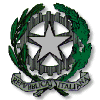 Istituto  Comprensivo Statale  “Aldo Moro”Scuole Statali: dell’ Infanzia, Primaria e Secondaria di I GradoVia R. Salerno, 277 – 88065 GUARDAVALLE0967/828084 Fax 0967/828603http://www.icguardavalle.gov.it/Mail: czic82300p@istruzione.it - PEC: czic82300p@pec.istruzione.it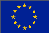 